Методические комментарии по разработанным  текстовым заданиям, направленных  на формирование читательской грамотностиПредмет: окружающий мирКласс: 3,      УМК «Начальная школа 21 века»Текстовые задания по разделу: «Царства природы» Место  заданиям –   выполняются или как  итоговая работа по разделу, или выборочно в  зависимости    от конкретного урокаУровень сложности – средний.Контролируемые умения:  учебно-познавательные,  информационные.Аспекты  умений: учебно-познавательные (аспекты: нахождение, переработка, использование информации для решения учебных задач, ситуаций; исследовательская деятельность; творческая деятельность);  информационные (аспекты: извлечение информации, систематизация информации, анализ и отбор информации, обработка информации)Вариант 1Инструкция: перед вами бланк с заданиями    по окружающему миру   разделу  «Царства природы»,  который вы изучали в 3 четверти.  Внимательно прочитайте  сначала инструкцию по выполнению каждого задания, а затем само задание. Выполняйте одно задание за другим, не торопитесь.1. Задание с выбором одного правильного ответа из предложенных вариантов: Инструкция: прочитайте варианты ответов, выберите правильный, обведите кружком цифру с правильным вариантом ответа. Какого царства в природе не существует …1. Бактерии2. Хищники3. Грибы4. Растения5. ЖивотныеПравильный ответ: 2.Критерии оценивания задания: За правильный ответ – 1 балл; за неправильный ответ – 0 баллов.2. Задание на множественный выбор:Инструкция: прочитайте варианты ответов, выберите правильные, обведите кружком цифры с правильными вариантами ответов.Варианты ответов:Благодаря растениям содержание кислорода в воздухе не меняется Растения очищают воздух от пыли и газов Растения  выделяют углекислый газРастения преграждают путь ветрам, смягчают жаруВсе растения лечат людейПравильный ответ: 1, 2, 4.Критерии оценивания задания: За все правильные ответы – 1 балл; если допущена хотя бы одна ошибка – 0 баллов.3. Задание с выбором наиболее правильного ответа из предложенных вариантов: Инструкция: прочитайте варианты ответов, выберите наиболее правильный, обведите кружком цифру с наиболее правильным вариантом ответа. Корень растений  это …Подземный орган   Подземный орган, поглощает из почвы необходимые для жизни вещества.  Подземный орган, поглощает из почвы необходимые для жизни растения вещества;  с помощью  него  растение закрепляется в почве и может удерживаться даже при сильном ветреПравильный ответ: 3Критерии оценивания задания: За правильный ответ – 1 балл; за неправильный ответ – 0 баллов.4. Задание с альтернативным ответом:Инструкция: прочитайте утверждения, которые относятся к царству бактерии и поставьте «+» в столбике «Да», если вы согласны с утверждением и «+» в столбике «Нет», если вы не согласны с утверждением.Верны ли утверждения?Правильные ответы – 1, 4, 5, 6, 8, 9 – да;  2, 3, 7, 10 –нет.Критерии оценивания задания: Если все правильно 2 балла, если допущена одна ошибка 1 балл, если 2 ошибки 0 баллов.5. Задания на установление соответствия:Инструкция: соедините  картинку животного и  его названием в зависимости от  тог чем они питаются  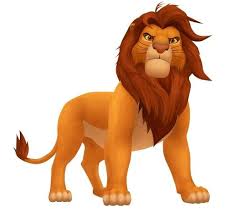 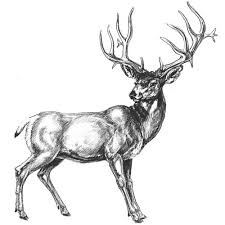 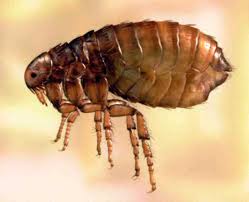 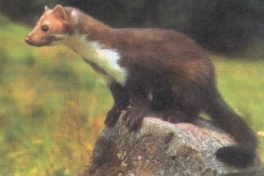 растительноядное     хищник    паразит   всеядный Правильные ответы:  лев – хищник, олень – растительноядное, блоха – паразит, куница- всеяднаяКритерии оценивания задания: Если все правильно 2 балла, допущена ошибка 1 балл и если допущено две ошибки 0 баллов.6. Задания на установление правильной последовательности:Инструкция: запишите цифры, соответствующие  действиям в правильной последовательности.Варианты ответов:1. Разместить,   цветок  в центре горшка.     2. Изъять цветок  из горшка, путём переворачивания горшка цветка вверх  дном.3. Прочистить корни от старой земли при помощи деревянной палочки.4. Засыпать землёй половину горшка.                                                         5. Насыпать на дно горшка мелкий камень (керамзит)1/5 часть.6. Засыпать корни землёй до края горшка, чтобы корни были под землёй.Правильный ответ: 2; 3; 5; 4; 1; 6Критерии оценивания задания: Если все верно 3 балла, ошибка в конце задания снижает на один балл в середине на два, если в начале 0 баллов. 7. Задание на сортировку (ранжирование):Инструкция: расположите по возрастанию скорости передвижения, запишите цифры в правильной последовательности.Варианты ответов:1)  сокол2)  стрекоза3)  гепард4)  лев5) комар Правильный ответ: 1, 3, 4, 2, 5.Критерии оценивания задания: Если все верно 3 балла, ошибка в конце задания снижает на один балл в середине на два, если в начале 0 баллов.8. Задание на исключение лишнего:Инструкция: Выпишите лишнее слово.Какое слово в данном ряду лишнее: Лисица, тигр,  слон, муравей,  кенгуруПравильный ответ:  муравейКритерии оценивания задания: Если все правильно 1 балл, если нет 0 баллов.9. Задание на завершение предложений: Слово «микроскоп» происходит от двух греческих  слов  «микрос», что означает «маленький», и «скоп», что означает «смотрю» Инструкция: сформулируйте и запишите определение.Что мы называем  микроскопом? Напишите.Микроскоп – это _________________________________________________________________________________________________________________________________________.Модельный ответ:  Микроскоп - прибор, предназначенный для получения увеличенных изображенийКритерии оценивания задания: 2 балла ставится, если все выполнено,    1 балл ставится, если назван, хотя бы один из данных признаков в модельном ответе,   0 баллов, если определение полностью не соответствует особенностям термина.10. Задание на дополнение:Инструкция: вставьте пропущенные в тексте слова.Продолжите предложение так, чтобы восстановить  последовательность того, как хлеб стал продуктом питания на нашем столе.  Сначала люди собирали __________________ зерна. Эти зерна можно было есть, но они были слишком _________ . Потом догадались растирать зерна между двух _____________ . Появились первые зернотерки, потом  _____ , которые перемалывали зерна в муку. Добавив в нее _____, получили  _____________  и стали печь ________ .Правильный ответ:  Сначала люди собирали  дикорастущие зерна. Эти зерна можно было есть, но они были слишком  твердые. Потом догадались растирать зерна между двух  камней. Появились первые зернотерки, потом   мельницы, которые перемалывали зерна в муку. Добавив в нее  воду, получили   тесто  и стали печь  хлеб..Критерии оценивания задания: Если все правильно 2 балла, если допущено две - три ошибки – 1 балл, если допущено более трех ошибок – 0 баллов.11. Задание с неструктурированным ответом: Инструкция: расположите в правильной последовательности события в России, приведшие к возникновению земледелия. Запишите получившийся рассказ.Тебе нужно рассказать одноклассникам  о том, как появилось земледелие  в России начала XVII века. Составь текст выступления, расположив предложения в правильном порядке. Занимаясь земледелием, люди постоянно расширяли площади полей. Так появлялись новые участки земли, готовые к посевам. Это происходило в разное время и в разных частях планеты. Потом люди окультурили кукурузу, горох, ячмень, капусту, рис Одним из древнейших культурных растений является пшеница. Обогащенная золой почва давала богатый урожай.Они вырубали, а затем выжигали леса.   Ответ: Одним из древнейших культурных растений является пшеница.Потом люди окультурили кукурузу, горох, ячмень, капусту, рис.Это происходило в разное время и в разных частях планеты. Занимаясь земледелием, люди постоянно расширяли площади полей.  Они вырубали, а затем выжигали леса. Так появлялись новые участки земли, готовые к посевам. Обогащенная золой почва давала богатый урожай. Критерии оценивания задания: Если все правильно 1 балл, если нет – 0 баллов.12. Задание с лишними данными: Инструкция: укажи лишние данные, если они имеются.Тебе нужно рассказать одноклассникам о  том, как  животные приспосабливаются к условиям жизни. Выбери из списка слова,   которые тебе не будут нужны для составления рассказа   Варианты ответов: 1)  зимой прячутся в берлоги, норы   2)  впадают в спячку3)  во время движения мышцы укорачиваются, а щетинки цепляются за неровности4)  поедатели растений, шерсти, ткани5) делают запасы корма6)  чувствуют, какие условия их ждут7)  выделяют вещества, которые отпугивают хищников и спасают8)  движения плавников позволяют рыбам быстро плавать9) живут группами10)  большими семьямиОтвет: лишние данные варианты 3), 4), 7), 8).Критерии оценивания задания: 2 балла, если указан правильный ответ, 1 балл, если пропущен только один правильный вариант ответа; 0 баллов, если указан любой другой ответ.13. Задание с кратким ответом:Инструкция: напиши в данном поле дату. В каком году появилась «Красная книга» в нашей стране?Ответ: 1978. Критерии оценивания задания: Если все правильно 1 балл, если нет – 0 баллов. 14. Вопросы с противоречивыми данными: Инструкция: прочитайте текст, выберите правильный вариант ответа на вопрос из предложенных, обведите кружком цифру с правильным вариантом ответа.. Кто является главным объектом охраны Воронежского заповедника?Природа заповедника  уникальна: в этих местах леса переходят в степь, поэтому лесные   и степные растения и животные соседствуют друг с другом. В Воронежском заповеднике обитают звери как лесов (белка, лесной хорек, дятел, лось, кабан), так и степей (степной хорек, большой тушканчик) Обитают в заповедных лесах норка, горностай, ласка. Но не зря воронежские заповедные места называют бобровыми. Главный объект охраны – бобры. Ученые проводят в заповеднике  исследования: изучают особенности жизни бобров. Отсюда вывозят бобров для разведения в другие районы России.Укажите верное утверждение: Варианты ответов:1) в задании не указан   главный объект охраны2)  белки3)  лесной хорек4)  горностай5)  бобры6)  ласкиОтвет: 5)  бобрыКритерии оценивания задания: Если все правильно 2 балла, если нет – 0 баллов.15. Задания с недостаточными данными (многовариантные тестовые задания): Инструкция: дополните ряд перечисленных  слов, запиши их через запятую.Определи, по какому принципу записаны  слова, допиши ряд двумя своими примерами и объясни их.  Змея,   хамелеон,  серый варан, черепаха,  ________,  ________ .Ответ:  Змея,   хамелеон,  серый варан,  черепаха, крокодил, ящерица  - пресмыкающиеся.Критерии оценивания задания: максимально 3 балла: выбран принцип составления ряда и дано объяснение – 1балл; за каждый правильный пример по 1 баллу.16. Расчетные задания закрытой формы с выбором ответа: Инструкция: выберите один наиболее правильный ответ с учетом названных условий из четырех предложенных. Какую из птиц называют оседлой?1. Глухарь2. Синица3. Журавль4. ЛасточкаОтвет:  глухарьКритерии оценивания задания: Выбран ответ неправильно – 0 баллов;   выбран ответ верно   – 2 балла. 17. Расчетные задания на вычисление ответа: Инструкция: решите задачу и запишите ответ.Решите задачу:  Скорость полета сокола составляет 300км в час, а скорость стрекозы 30 км в час. Во сколько раз скорость стрекозы меньше скорости сокола?Запишите ответ:Решение задачи:  300:30=10разКритерии оценивания задания: Если ответ правильный - 2 балла, если нет – 0 баллов.18. Комбинированные задания:Инструкция: выберите один правильный вариант ответа, или запишите свой ответ. Источник информации:  рисунки на с. 91 учебника.В каком ряду перечислены только  растения из Красной книги России?А)  купальница, сон-трава, ноготки.Б)  колокольчик, венерин башмачок, ромашкаВ)  ятрышник, подснежник, женьшень,  хвощГ)  сон-трава купальница, чилим, петунияВарианты ответов:1) А, 2) Б, 3) Г,4) В и Б,5) Г и А,6) вариантов ответа нет.Правильный ответ: вариантов ответа нет.Критерии оценивания задания: Если ответ правильный - 1 балл, если нет – 0 баллов.19. Мини кейс с вариантами ответа:Инструкция: изучите кейс и выберите правильные, на Ваш взгляд варианты ответов.	1)  Тебя попросили проверить  утверждение «Если у растения срезать листья, то оно погибнет»  Что ты сделаешь?Варианты ответа:1)  проведу опыт;2)  найду объяснения в учебнике;3) спрошу у взрослых;Правильный ответ: 2.	2)  В какой  заповедник тебе надо отправиться, чтобы  в природе понаблюдать за зубрами. Для этого найди информацию.  1.Этот заповедник находится на востоке нашей страны, в Приморском крае. Создан в начале 20 века. Охраняемые животные - амурский тигр, белогрудый медведь, дальневосточный лесной кот. Здесь можно увидеть женьшень, занесенный в Красную книгу.  2.  Цель вашей экспедиции – обследовать местность по берегам рек Воронеж, Усманка, Кривка  и Ивница. Изучая флору и фауну этих мест, вы вдруг обнаруживаете поселение бобров – животных не только ценных, но и интересных для науки. Это открытие ученых стало причиной того, что здесь почти 100 лет тому назад был организован заповедник.3.Совершим небольшое путешествие на юг Московской области. Здесь находится заповедник, который был создан в 1945 году. Заповедник – центр восстановления и разведения лесных великанов – эубров. Здесь много птиц, особенно многочисленные зяблики.Варианты ответа: Уссурийский заповедник Приокско – террасный заповедник Воронежский заповедникПравильный ответ:    Правильный вариант – 2.	3)  У тебя возник спор с одноклассником по вопросу создания заповедников. Какие из приведенных аргументов с его стороны НЕ являются аргументами,  объясняющие причины создания заповедников?	1) растениям и животным необходимы  уход со стороны людей  	2) на охраняемую территорию можно приглашать туристов для отдыха	3) можно без опаски ловить рыбу и охотиться Правильный ответ: в данных вариантах нет правильного ответа.Критерии оценивания задания: за каждый правильный ответ по 1 баллу (всего максимально 3 балла)20. Мини-кейс без вариантов ответа:Инструкция: укажите последовательность действий в предложенной вам ситуации. 	Представьте, что у  вас, дома,   отравились грибами. Вам требуется  оказать первую медицинскую помощь.	Какие действия  вы сделаете?Модельный ответ:Критерии оценивания задания: За правильное написание и расположение действий при постройке безопасного жилища – 5 баллов (по 1 баллу за каждый пункт)21. Задание со свободно конструируемым ответом:Инструкция: прочитайте внимательно текст с описанием особенности хвойных деревьев, постарайтесь, как можно точнее нарисовать два дерева (ель и сосну) с учетом всех особенностей их произрастания. Время выполнения – 20 минут. Сосна - величественное дерево. Медно-желтый ствол, длинные темно-зеленые иголки, коричневые шишки на ветках, ветви сосны шапкой покрывают верхушку ствола. А как пахнет хвоей в лесу. На открытых местах сосна поселяется первой. Корень сосны уходит глубоко в почву. Он, словно якорь, удерживает дерево даже в бурю. Сосна кормит многих зверей и птиц. В ее шишках вкусные семена, особенно зимой, когда птицам так холодно и голодно. Сосна очень любит солнце. Воздух в сосняках очень чистый. Вот почему в сосновых насаждениях строят санатории для людей, имеющих заболевания органов дыхания. При легком насморке в походе полезно нюхать растертую в пальцах хвою сосны. Сосна имеет прекрасную древесину, которая используется в строительстве. В народе говорят, много шишек на соснах и елях - к доброму году. В переводе с латинского языка слово “ель” означает “смола”. Ель – это красивое дерево, высотой до 30 м. Верхние веточки у ели короткие, а чем ниже от вершины – ветви становятся длиннее. Всё дерево имеет форму пирамиды, благодаря чему снег не удерживается, скатывается и не ломает ветки. Это важное экологическое приспособление ели для наших зим. Живёт ель до 300 лет. Ствол у ели шершавый, хвоя колючая. Хвоинки располагаются поодиночке, держатся на ветках 5-7 лет. Семена созревают в конце зимы. Ими питаются дятлы, клесты, белки, мыши. Из древесины ели делают музыкальные инструменты, поэтому ель называют музыкальным деревом. Загрязнения воздуха и почвы, высокие летние температуры отрицательно влияют на еловые насаждения. Еловые леса необходимо беречь и охранять.Критерии оценивания: 22. Творческие задания:Инструкция: проанализируйте  данные, заполните предложенную таблицу и на ее основе сделайте вывод.	Время выполнения – 10 минут.	Рассмотрите рисунки и на их основе заполните таблицу и сделайте вывод: Как называют данных беспозвоночных животных?Источник информации: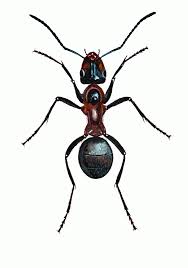 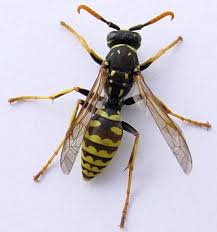 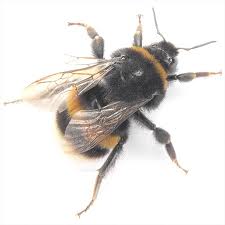 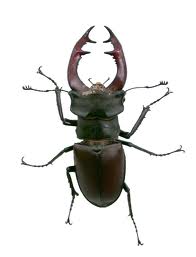     1            2                     3                    4Бланк ответа:	Мой вывод: __________ __________________________________________________________________________________________________________________________________________________________________________________________________.Инструмент проверки: Модельный ответ:Мой вывод:  Данные беспозвоночные животные    имеют   общие признаки 6 ног, тело состоит из 3 частей. Данные животные это – насекомые.Критерии оценивания задания: Выделены    признаки (за каждый правильный ответ 1 балл,  максимум 3)   Суждения и аргументы раскрываются с опорой на заполненную таблицу -1 балл   Максимально – 4 балла.Шкала перевода баллов в оценку:№УтверждениеДаНет1 Бактерии – одни из самых маленьких и примитивных существ на Земле2 Бактерии можно рассмотреть через очки3 Все бактерии потребляют остатки мертвых организмов4 Некоторые бактерии являются возбудителями болезней5 Некоторые бактерии приносят пользу человеку6 Бактерии используют при производстве лекарств, витаминов, удобрений7 Бактерии живут только в воздухе8 Бактерии очень живучие, они могут выжить в самых неблагоприятных условиях9 Бактерии живут даже во льдах Арктики10 Нельзя встретить бактерии в  раскаленных песках пустыни.Действия по  оказанию первой помощи12345Действия по  оказанию первой помощи1 Немедленно обратиться к врачу или доставить пострадавшего в больницу2 До прихода врача больному необходимо начать промывание желудка водой3После этого дать слабительное 4 Положить больного в кровать, к ногам и животу приложить грелки5 Дать крепкий сладкий чай, черный кофе, мед или молокоКритерии оценивания ответа на заданиеБаллыОписание существенных признаков деревьев Описание существенных признаков деревьев Деревья соответствуют главной особенности произрастания в природе2Содержание рисунка свидетельствует о понимании произрастания деревьев1Содержание рисунка не дает представления о понимании произрастания деревьев.0Представление и пояснение собственной позицииПредставление и пояснение собственной позицииПредставлена пояснение к рисунку с аргументацией1Рисунок представлен без пояснения частей дерева 0Уровень приводимых аргументовУровень приводимых аргументовСуждения и аргументы раскрываются с опорой на  фактический материал.1Суждения и аргументы не приведены.0Максимальный балл4Что сравниваем? 12 3 4Сколько ног?Из скольких  частей состоит тело? Что находится на голове?Что сравниваем? 12 3 4Сколько ног?6666Из скольких  частей состоит тело? 3 3 3 3 Что находится на голове?Глаза и усикиГлаза и усикиГлаза и усикиГлаза и усикиКоличественная характеристика в %Количественная характеристика в итоговой сумме баллов за тестУровень овладения  умениямиИтоговый балл за тест85-100% правильно выполненных ТЗОт 54 до 46  балловсоответствует «высокому» уровню овладения  умениями«5»70-84% правильно выполненных ТЗОт 45 до 38 балловсоответствует «продвинутому» уровню овладения  умениями«4»50-69% правильно выполненных ТЗОт 37 до 27 балловсоответствует «базовому» уровню овладения  умениями«3»менее 50% правильно выполненных ТЗОт 26 балловсоответствует «низкому» уровню овладения  умениями«2»